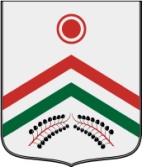 АДМИНИСТРАЦИЯ МУНИЦИПАЛЬНОГО ОБРАЗОВАНИЯ
 «КАРАМАС-ПЕЛЬГИНСКОЕ» ПОСТАНОВЛЕНИЕ 19 октября 2018 года                                                                                              № 22д. Карамас-ПельгаОб утверждении муниципальной Программы «Комплексное развитие систем транспортной инфраструктуры на территории муниципального образования «Карамас-Пельгинское» на 2018-2032 годы»        В соответствии с  Федеральным законом от 23.11.2009 г.  № 261-ФЗ «Об энергосбережении и о внесении изменений в отдельные законодательные акты Российской Федерации», Федеральным законом от 06.10.2003 № 131-ФЗ «Об общих принципах организации местного самоуправления в Российской Федерации», постановлением Правительства Российской Федерации от 25 декабря 2015 года №1440 «Об утверждении требований к программам комплексного развития транспортной инфраструктуры поселений, городских округов», руководствуясь Уставом муниципального образования «Карамас-Пельгинское»ПОСТАНОВЛЯЮ:1. Утвердить муниципальную программу «Комплексное развитие систем транспортной инфраструктуры на территории муниципального образования «Карамас-Пельгинское» на 2018-2032 годы».2. Контроль за исполнением постановления  оставляю за собой.3. Опубликовать постановление на официальном сайте Киясовского района в сети Интернет http://kiyasovo.udmurt.ru., на странице Администрации муниципального образования «Карамас-Пельгинское».Глава муниципального образования                                                   Г.Р.Бигбашев«Карамас-Пельгинское»                                                                                      УтвержденаПостановлением Администрации МО «Карамас-Пельгинское»от 19.10.2018 г. № 22ПРОГРАММАКОМПЛЕКСНОГО РАЗВИТИЯ СИСТЕМ ТРАНСПОРТНОЙ ИНФРАСТРУКТУРЫМУНИЦИПАЛЬНОГО ОБРАЗОВАНИЯ «КАРАМАС-ПЕЛЬГИНСКОЕ» КИЯСОВСКОГО РАЙОНА УДМУРТСКОЙ РЕСПУБЛИКИна 2016-2030 годы1.        ПАСПОРТпрограммы «Комплексное развитие систем транспортнойинфраструктуры и дорожного хозяйства на территории муниципального образования «Карамас-Пельгинское» на 2018-2030 год»2.   ОБЩИЕ СВЕДЕНИЯОдним из основополагающих условий развития поселения является комплексное развитие систем жизнеобеспечения муниципального образования «Карамас-Пельгинское». Этапом, предшествующим разработке основных мероприятий Программы, является проведение   анализа и оценка социально-экономического и территориального развития сельского поселения.Анализ и оценка социально-экономического и территориального развитиямуниципального образования, а также прогноз его развития проводится по следующим направлениям:   -  демографическое развитие;   -  перспективное строительство;   -  состояние транспортной инфраструктуры;      Программа направлена на обеспечение надежного и устойчивого обслуживания потребителей услугами, снижение износа объектов транспортной инфраструктуры.2.1   ДЕМОГРАФИЧКСКОЕ РАЗВИТИЕ МУНИЦИПАЛЬНОГО ОБРАЗОВАНИЯСельское поселение муниципального образования «Карамас-Пельгинское» МО «Карамас-Пельгинское расположено в западной части Киясовского района, включает в себя 3 населенных пункта. Численность населения составляет  636 человек. 2.2  СОВРЕМЕННОЕ ИСПОЛЬЗОВАНИЕ ТЕРРИОРИИ. ОБЪЕКТЫ КУЛЬТУРНОГО НАСЛЕНИЯ.           Муниципальное образование «Карамас-Пельгинское» граничит на западе, северо-западе, юго-западе с Республикой Татарстан. Автомобильные дороги, связывающие МО «Карамас-Пельгинское» Киясовского района проходят через населенный пункт д. Карамас-Пельга. Перспективы развития транспорта МО «Карамас-Пельгинское» напрямую зависят от развития транспорта МО «Киясовский район» и республики в целом. Межпоселкового регулярного транспортного обслуживания нет. МО «Карамас-Пельгинское» расположено в непосредственной близости от с. Киясово. Центр поселения МО «Карамас-Пельгинское» связан с районным центром асфальтированной автомобильной дорогой. Связь с республиканским центром осуществляется через с. Киясово по автодороге «Карамас-Пельга-Киясово-г.Ижевск». По территории МО проходит автомобильная дорога общего пользования, обеспечивающая транспортную связь между Киясовским районам и Республикой Татарстан, а также между с. Киясово и населенными пунктами Карамас-Пельгинского поселения. Покрытие – усовершенствованное асфальтобетонное. Ширина проезжей части - 6 м, ширина земляного полотна - 10 м. На территории МО «Карамас Пельгинское» имеются, также дороги находящиеся в собственности у МО «Киясовский район». Кроме того существует сеть не обслуживаемых лесных и полевых дорог. На территории МО на дорогах общего пользования насчитывается - 2 моста. Обеспеченность населения легковыми автомобилями в среднем составляет 204 ед. на 1000 жителей, что является довольно высоким показателем. Анализ обеспечения внегородских пассажироперевозок автобусным транспортом показал, что автобусные пассажирские перевозки в МО, в основном, осуществляются автотранспортными предприятиями города Ижевска, а так же частными предпринимателями Ижевска и Сарапула. В настоящее время населенный пункт Карамас-Пельга связано междугородним автобусным маршрутом, Ижевск-К-Пельга. Внутри сельских поселений курсируют школьные автобусы, а также автобусы, принадлежащие сельскохозяйственным предприятиям.         Автовокзал общего пользования в муниципальном образовании «Карамас- Пельгинское», отсутствует. Основу уличной сети составляют поселковые улицы и дороги, по которым осуществляется пропуск массового пассажирского транспорта, грузового автотранспорта и потоков легкового транспорта. Улицы не соответствуют действующим нормативам технических параметров. Общая протяженность магистральной уличной сети составляет 6,0146 км: Основным недостатками существующей уличной сети деревни являются недостаточная ширина улиц в красных линиях, недостаточная ширина проезжих частей улиц и недостаточная протяженность улиц с капитальным покрытием, пропуск грузового транспорта по жилым улицам.3.   ВНЕШНИЙ ТРАНСПОРТ.Внешний транспорт на территории поселения представлен одним видом – автомобильным. В населенных пунктах внешний транспорт не имеет больших объемов.            Внешний транспорт имеет большое значение с точки зрения сообщения поселения  с районными и республиканским центрами и соседними районными муниципальными  образованиями. 4.    ОБЩЕСТВЕННЫЙ ТРАНСПОРТ.Транспорт - важнейшая составная часть инфраструктуры поселения, удовлетворяющая  потребности всех отраслей экономики и населения в перевозках грузов и пассажиров, перемещающая различные виды продукции между производителями и потребителями,  осуществляющий общедоступное транспортное обслуживание населения. Устойчивое и  эффективное функционирование транспорта является необходимым условием для полного удовлетворения потребностей населения в перевозках и успешной работы всех предприятий поселения. Основным видом транспорта поселения в виду  прохождения только автомобильной дороги, является автомобильным транспортом. Автотранспортные предприятия на территории  сельского поселения  отсутствуют.  Большинство трудовых передвижений в поселении приходится  на личный автотранспорт и пешеходные сообщения. 5. Характеристика улично-дорожной сети сельского поселения               5.   ОСНОВНЫЕ ЦЕЛИ И ЗАДАЧИ, СРОКИ И ЭТАПЫ РАЛИЗАЦИИ ПРОГРАММЫ.         Основной целью Программы является создание условий для приведения объектов и сетей инженерно-коммунальной инфраструктуры в соответствие со стандартами качества, обеспечивающими комфортные условия для проживания граждан и улучшения экологической обстановки на территории муниципального образования "Карамас-Пельгинское" .Программа направлена на снижение уровня износа объектов коммунальной инфраструктуры, повышение качества предоставляемых коммунальных услуг, улучшение экологической ситуации.В рамках данной Программы должны быть созданы условия, обеспечивающиепривлечение средств внебюджетных источников для модернизации объектовкоммунальной инфраструктуры, а также сдерживание темпов роста тарифов накоммунальные услуги.Основные задачи Программы:-  модернизация, ремонт, реконструкция, строительство объектов благоустройства и  дорожного хозяйства;       Бюджетные средства, направляемые на реализацию программы, должны быть предназначены для реализации проектов модернизации объектов транспортной инфраструктуры и дорожного хозяйства, связанных с ремонтом, реконструкцией существующих объектов, а также со строительством новых объектов.Сроки и этапы реализации программы.Срок действия программы с 2016 - 2030 года. Реализация программы будет  осуществляться весь период.Общие положения1. Основными факторами, определяющими направления разработки Программы,являются:-  тенденции социально-экономического развития муниципального образования, характеризующиеся незначительным повышением численности населения, развитием рынка жилья, сфер обслуживания; - состояние существующей системы транспортной инфраструктуры;-  перспективное строительство малоэтажных домов, направленное на улучшениежилищных условий граждан;2. Мероприятия разрабатывались исходя из целевых индикаторов, представляющих собой доступные наблюдению и измерению характеристики состояния и развития системы транспортной инфраструктуры. 3. Разработанные программные мероприятия систематизированы по степени ихактуальности. 4. Список мероприятий на конкретном объекте детализируется после разработкипроектно-сметной документации.5. Стоимость мероприятий определена ориентировочно основываясь на стоимостиуже проведенных аналогичных мероприятий.6. Источниками финансирования мероприятий Программы являются средствабюджета муниципального образования «Карамас-Пельгинское»». Перечень программных мероприятий приведен в приложении № 1 к Программе.Система дорожной деятельностиОсновные целевые индикаторы реализации мероприятий Программы:1. Содержание дорог в требуемом техническом состоянии;2. Обеспечение безопасности дорожного движения.3. Механизм реализации Программы и контроль за ходом ее выполненияРеализация Программы осуществляется Администрацией муниципального образования «Карамас-Пельгинское». Для решения задач Программы предполагается использовать средства местного бюджета. В рамках реализации данной Программы в соответствии со стратегическими приоритетами развития муниципального образования «Карамас-Пельгинское»», генеральным планом, основными направлениями сохранения и развития инженерной инфраструктуры будет осуществляться мониторинг проведенных мероприятий и на основе этого осуществляться корректировка мероприятий Программы.Исполнителями Программы являются администрация муниципального образования «Карамас-Пельгинское» и организации коммунального комплекса.Контроль за реализацией Программы осуществляет Администрация муниципального образования «Карамас-Пельгинское» Киясовского района Удмуртской Республики.Изменения в Программе и сроки ее реализации, а также объемы финансирования из местного бюджета могут быть пересмотрены Администрацией МО «Карамас-Пельгинское» по ее инициативе или по предложению организаций в части изменения сроков реализации и мероприятий Программы. Оценка эффективности реализации ПрограммыОсновными результатами реализации мероприятий являются:- модернизация и обновление инженерно-коммунальной, транспортной инфраструктуры поселения; - снижение затрат предприятий ЖКХ; - устранение причин возникновения аварийных ситуаций, угрожающих жизнедеятельности человека;- повышение комфортности и безопасности жизнедеятельности населения.ПРИЛОЖЕНИЕ № 1 К ПРОГРАММЕ.ПЕРЕЧЕНЬ ПРОГРАММНЫХ МЕРОПРИЯТИЙОсновными приоритетами развития транспортного комплекса муниципального образования должны стать: на первую очередь (2030г.): · ремонт и реконструкция дорожного покрытия существующей улично-дорожной сети; · строительство улично-дорожной сети на территории поселения нового жилищного  строительства;· строительство тротуаров и пешеходных пространств для организации системы пешеходного движения в поселении (на перспективу)  6. ОРГАНИЗАЦИЯ МЕСТ СТОЯНОКИ И ДОЛГЛВРЕМЕННОГО ХРАНЕНИЯ ТРАНСПОРТА.        Хранение автотранспорта на территории поселения осуществляется, в основном, в  пределах участков предприятий и на придомовых участках жителей поселения. Гаражно-строительных кооперативов в поселении нет.         В дальнейшем необходимо предусматривать организацию мест стоянок автомобилей возле зданий общественного назначения с учётом прогнозируемого увеличения уровня  автомобилизации населения.          Предполагается, что ведомственные и грузовые автомобили будут находиться на хранении в коммунально-складской и агропромышленной зоне муниципального образования. Постоянное и временное  хранение легковых автомобилей населения предусматривается в границах приусадебных  участков. Мероприятия, выполнение которых необходимо по данному разделу: 1. Обеспечение административными мерами устройства необходимого количества парковочных мест в соответствии с проектной вместимостью зданий общественного  назначения на участках, отводимых для их строительства (весь период); 2. Строительство автостоянок около объектов обслуживания (весь период); 3. Организация общественных стоянок в местах наибольшего притяжения (первая очередь – расчётный срок). 7. СОЗДАНИЕ СИСТЕМЫ ПЕШЕХОДНЫХ УЛИЦ И ВЕЛОСИПЕДНЫХ ДОРОЖЕК.Обеспечение без барьерной среды для лиц с ограниченными возможностями.         Для поддержания экологически чистой среды, при небольших отрезках для  корреспонденции, на территории населённых пунктов Программой предусматривается  система велосипедных дорожек и пешеходных улиц.          Программой предусматривается создание без барьерной среды для мало мобильных групп населения. С этой целью при проектировании общественных зданий должны  предъявляться требования по устройству пандусов с нормативными уклонами,  усовершенствованных покрытий тротуаров и всех необходимых требований, отнесённых к созданию без барьерной среды. Мероприятия по данному разделу:1. Формирование системы улиц с преимущественно пешеходным движением (расчётный  срок - перспектива); 2. Устройство велодорожек в поперечном профиле магистральных улиц (расчётный срок – перспектива); 3. Обеспечение административными мерами выполнения застройщиками требований по  созданию без барьерной среды (весь период).Наименование программыМуниципальная программа «Комплексное развитие систем транспортной инфраструктуры и дорожного хозяйства на территории муниципального образования  «Карамас-Пельгинское»на 2018-2030 год» (далее – Программа)Основания для разработки программы- Федеральный закон от 06 октября 2003 года № 131-ФЗ «Об общих принципах организации местного самоуправления в Российской Федерации»;- поручения Президента Российской Федерации от 17 марта 2011 года Пр-701;- постановление Правительства Российской Федерации от 14 июня 2013 года N 502 «Об утверждении требований к программам комплексного развития систем коммунальной инфраструктуры поселений, городских округов»-постановление Администрации МО «Карамас-Пельгинское» № 11 от 15.05.2017г. « Об утверждении программы комплексного развития транспортной инфраструктуры муниципального образования на 2016- 2030 годы»Разработчик программыАдминистрация муниципального образования «Карамас-Пельгинское» Киясовского района Удмуртской РеспубликиИсполнители программыАдминистрация муниципального образования «Карамас-Пельгинское» Киясовского района Удмуртской РеспубликиКонтроль за реализацией программыКонтроль за реализацией Программы осуществляет Администрация муниципального образования «Карамас-Пельгинское»Киясовского  района Удмуртской РеспубликиЦель программыПовышение комфортности и безопасности жизнедеятельности населения и хозяйствующих субъектов на территории муниципального образования «Карамас-Пельгинское»Задачи программы1. Повышение надежности системы транспортной инфраструктуры.2. Обеспечение более комфортных условий проживания населения сельского поселения, безопасности дорожного движения.Сроки реализации программы2018-2030 г.Объемы и источникифинансированияИсточники финансирования:- средства местного бюджета.Бюджетные ассигнования, предусмотренные в плановом периоде  2018 года, будут уточнены при формировании проектов бюджета  муниципального образования с учетом изменения ассигнований из регионального  бюджета.Мероприятия программы- разработка проектно-сметной документации;- приобретение материалов и ремонт дорог;- мероприятия по организации дорожного движения;- ремонт, строительство пешеходных дорожек.№п/п Наименованиеулицы Протяженность, м Ширина вкрасныхлиниях, м Объекты, которые расположены  наулице1.д. Карамас-ПельгаТуганайка12004жилая застройкаЮбилейная6004жилая застройкаМолодежная12504жилая застройкаГагарина11004Жилая застройка50 лет Октября17204жилая застройкаНагорная11754жилая застройкаКраснорамейская18474жилая застройкаобъездная Восточная10004жилая застройкадо полигона ТБО5006жилая застройкак пруду Туганай5304жилая застройкак карьеру 19504жилая застройкак пруду Васин2504Жилая застройкаитого131224жилая застройкаД.БайсарыД.БайсарыД.БайсарыД.БайсарыОбъездная дорога южная1504Жилая застройкаОбъездная у пруда4904жилая застройкаСоветская9904Жилая застройкадо Байсарского кладбища1004Жилая застройкаИтого17304Жилая застройкаД.Унур-КиясовоД.Унур-КиясовоД.Унур-КиясовоД.Унур-КиясовоКомсомольская9654Жилая застройкаПолевая6704жилая застройкаОбъездная дорога5804Жилая застройкаитого22154Жилая застройкаМО Карамас-Пельгинское170674жилая застройкаНаименование мероприятияМестонахождение объектаСрок реализацииЗатраты на реализациюмлн. руб.Проведение паспортизации и инвентаризации автомобильных дорог местного значения, определение полос  отвода, регистрация земельных участков, занятых автодорогами местного значениямуниципальное образование «Карамас-Пельгинское»2018-20220,01Инвентаризация с оценкой технического состояния всех инженерных сооружений на автомобильных дорогах и улицах поселения (в том числе гидротехнических сооружений, используемых для движения автомобильного транспорта), определение сроков и объёмов необходимой реконструкции или нового строительства муниципальное образование «Карамас-Пельгинское»2018-20220,01Разработка и принятие муниципальной целевой программы поэтапного строительства и реконструкции улиц в населённых пунктах муниципального образования на основе решений настоящего Программы. муниципальное образование «Карамас-Пельгинское»2018-20220,03 Утверждение перечня автодорог местного значения в соответствии с классификацией автодорог. муниципальное образование «Карамас-Пельгинское»2018-2022-Разработка и осуществление комплекса  мероприятий по безопасности дорожногодвижения, решаемых в комплексе с разработкой документации по планировке территорий муниципальное образование «Карамас-Пельгинское»2018-20220,06 Размещение дорожных знаков и указателей на улицах населённых пунктовмуниципальное образование «Карамас-Пельгинское»2018-20220,06 Реконструкция, ремонт, устройство твёрдого покрытия на улицах населённых пунктовмуниципальное образование «Карамас-Пельгинское»2018-20221,5Комплексное строительство дорог и тротуаров при освоении новых территорий для жилищного и промышленного строительства перспектива перспектива1,2